Take the objectives for the LO stickers from this section Progression of Learning            Rabbits Class Medium Term Planning for R.E Autumn Term 2022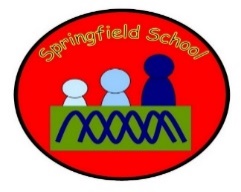             Rabbits Class Medium Term Planning for R.E Autumn Term 2022Topic: Christianity - ChristmasBook: The NativityDuring the weeks that we are focusing on Christmas activities and other Christmas stories, this medium term plan focusses on some specified learning around Christianity and the tradition Nativity story.Lesson 1  - Link it.The NativityIntroduce and share Sensory story.Link to prior knowledge of people and animals.Lesson 2 -4 – Learn it, check it, show itShare the sensory story Invite children to explore the props.Introduce songs to go alongside the story. (Twinkle, twinkle, Baa, Baa, Away in a manger) Use Makaton.Can the children name / identify baby Jesus?Lesson 5 –Know itSensory StoryPut out the sensory story for children to access by themselves, after having had several adult led sessions. What do they do?Include matching tasks linked to the story.Substantive Knowledge  (Content)Disciplinary Knowledge  (Skills) Engage with stories and extracts from religious literature and talk about their meanings - 1.1aExplore stories about the lives and teachings of key religious figures - 1.1b• children listen with enjoyment to stories, songs and poems from different sources and traditions and respond with relevant comments, questions or actions; • have a developing respect for their own cultures and beliefs, and those of other people; respond in a variety of ways to what they see, hear, smell, touch and taste.‘Link It’ ‘Learn It’‘Check It’ ‘Show It’‘Know It’Previous learning of pupils Links to knowledge of people and animals.Activities provided during lesson Resources Props and resources linked to an important Christian time of year, becoming familiar with a key story.Independent activities linked to lesson Resources Explore story props.How will the pupils share knowledge during or end of lessonEngage with the story.Retrieve or generalization of learning after lesson Name / Identify characters / key parts of the story over time.